С целью проверки соблюдения подрядчиком хода и качества выполнения работ по благоустройству объекта «Парк им.С.Лазо» 30 июня 2021 года состоялся совместный выезд общественных наблюдателей - Василеги Г.В. (координатор), Комарова С.Г., Лугининой Д.В. - начальника отдела жизнеобеспечения Администрации городского округа Спасск-Дальний.Работы по строительству и реконструкции парка начались 1 июня 2021 г.                             На сегодняшний день в парке им. С. Лазо:- сделана планировка (очищены дорожки под асфальт, произведена отсыпка, уложены бордюры);- почетная доска выполнена на 50%;- 5 июля начались работы по благоустройству «Скейт-парка».	Напомним, что реконструкция парка им. С.Лазо производится в рамках нацпроекта «Жилье и городская среда».	Срок выполнения данных работ по контракту – 1 сентября 2021 года.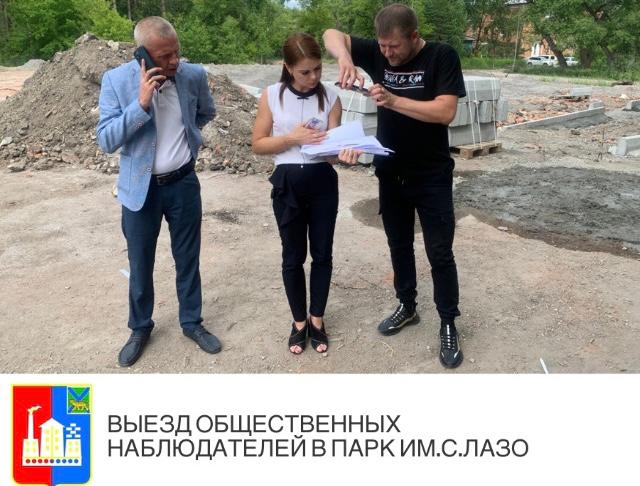 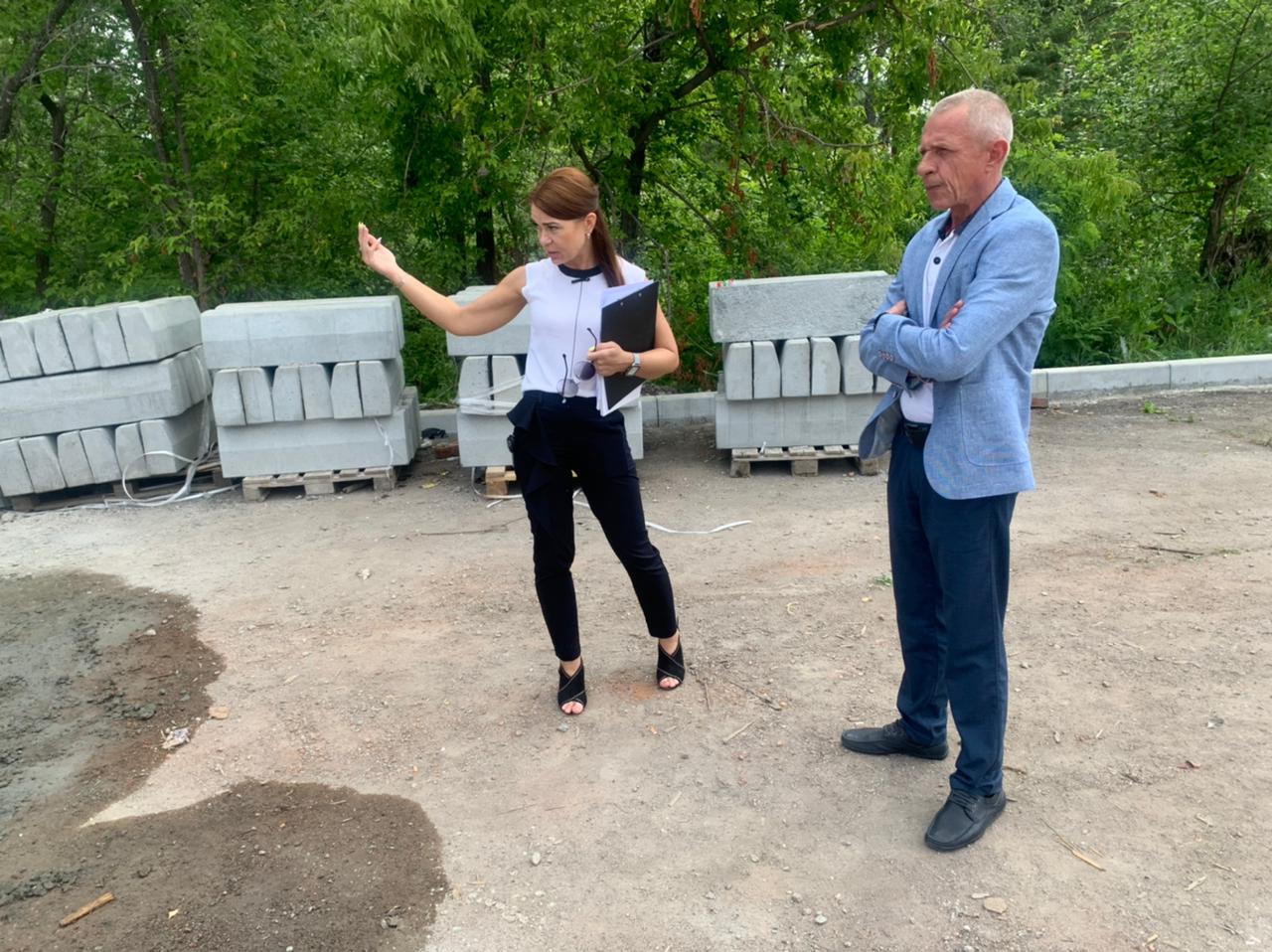 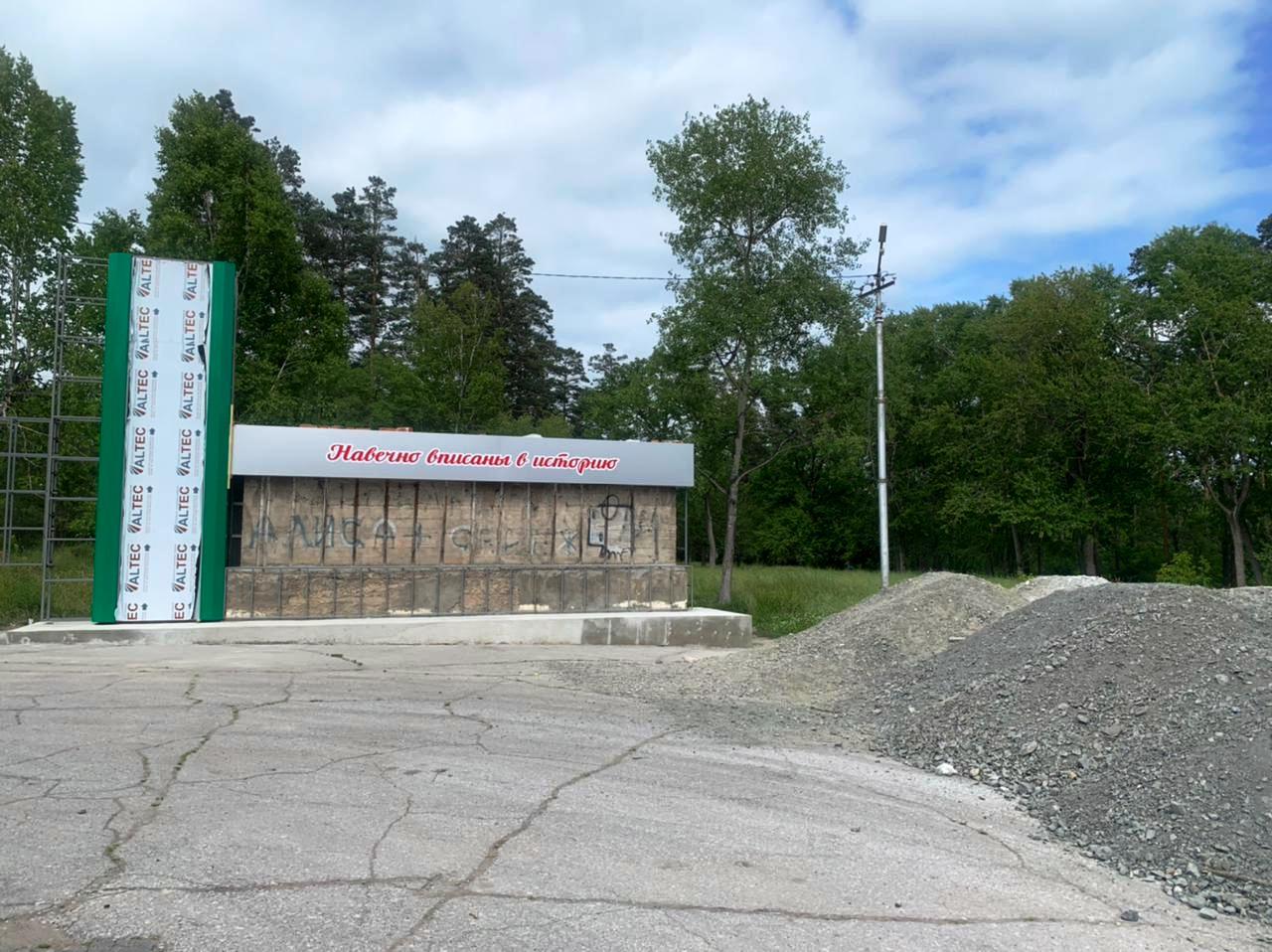 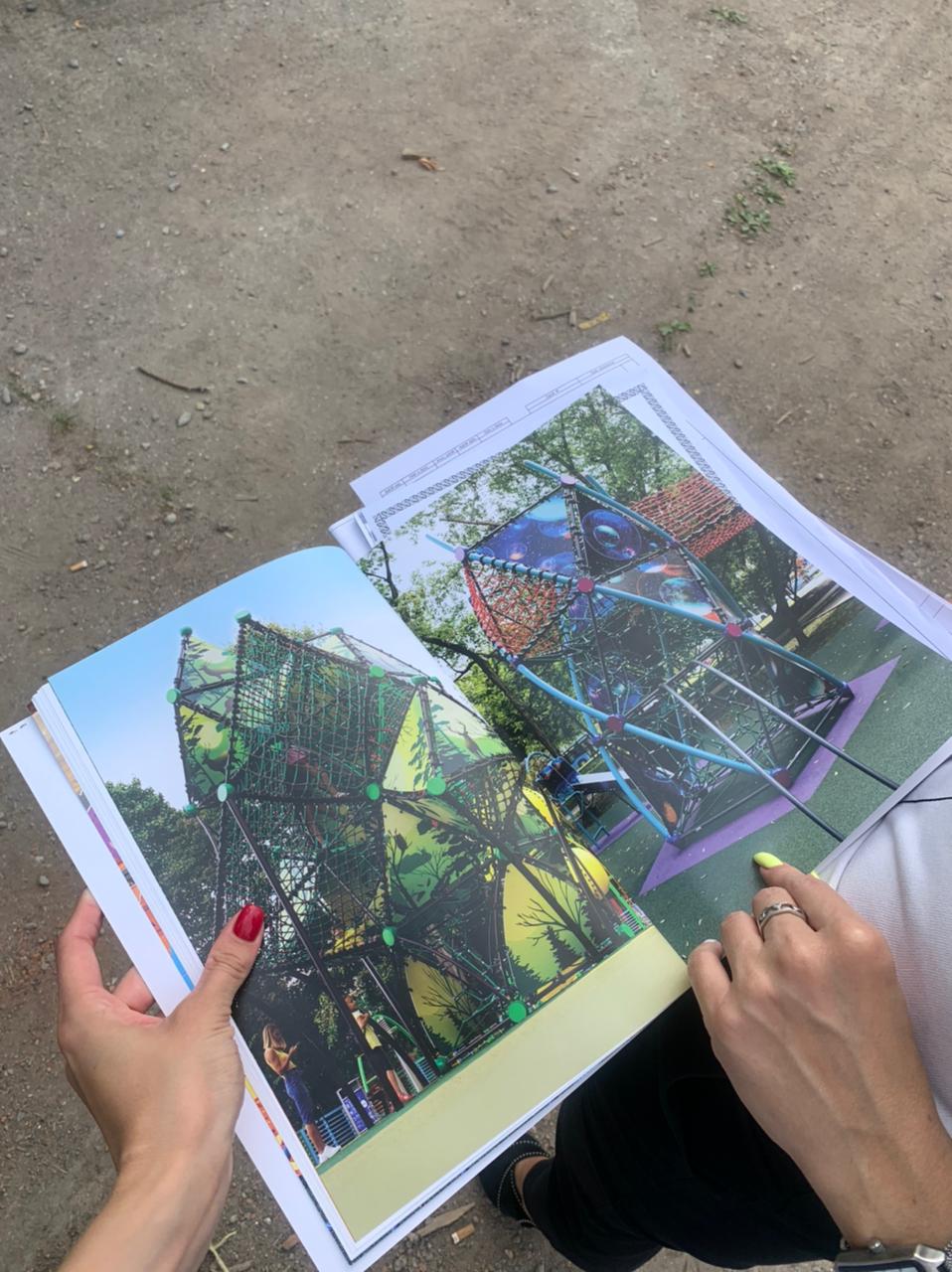 